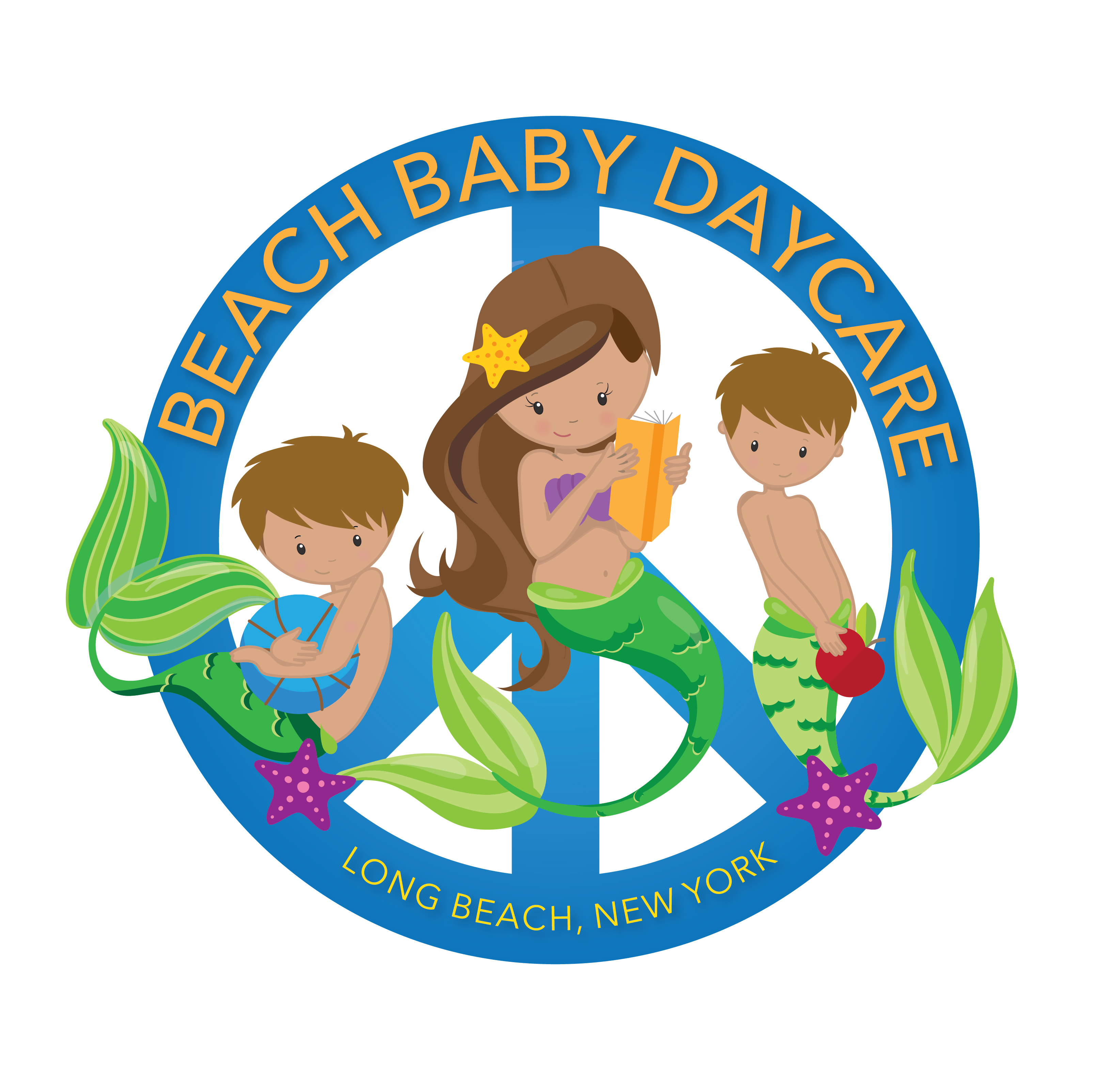 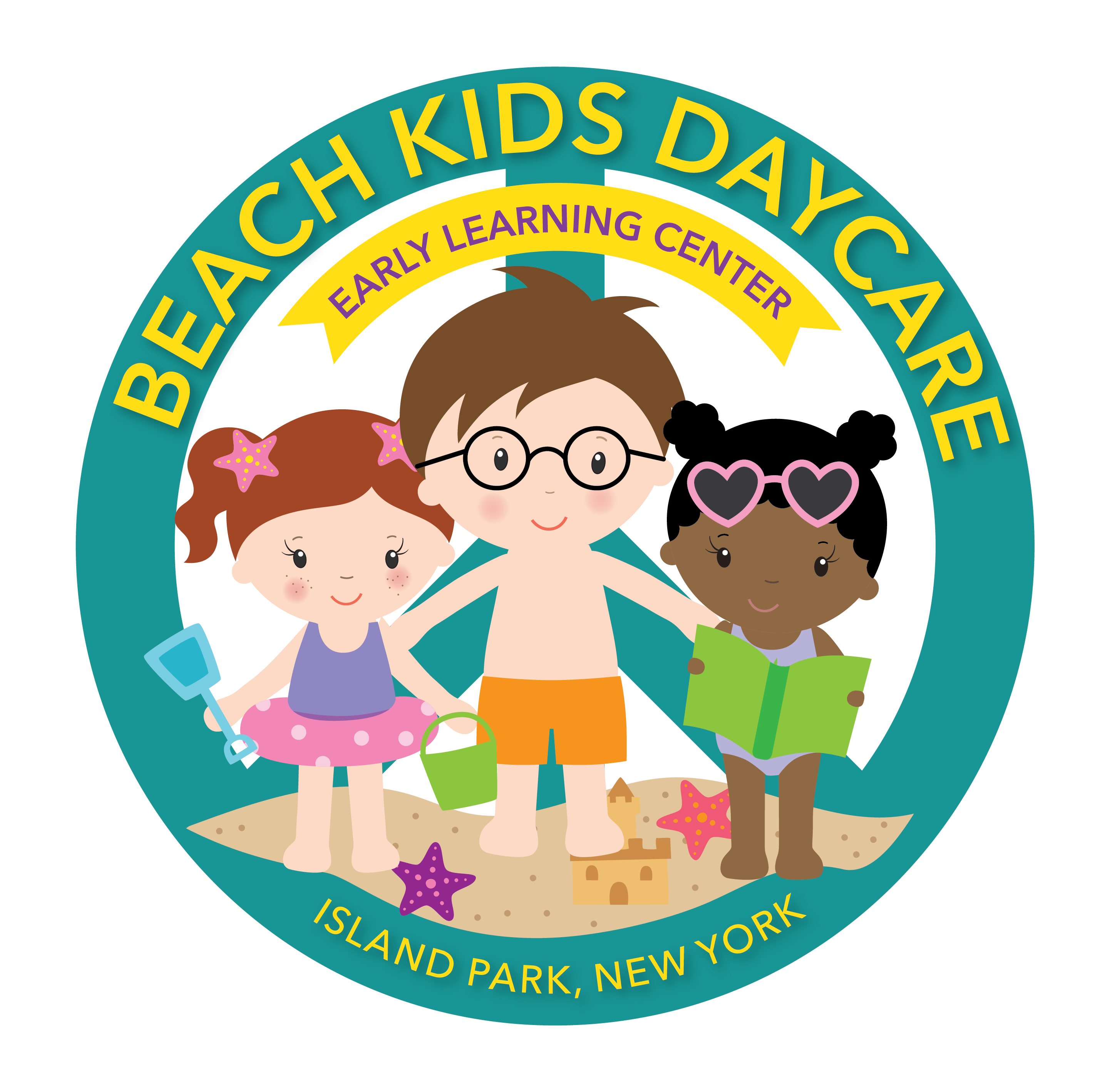 **Subject to change** (Updated 3/21)Website: www.beachfamilydaycare.com 
Welcome to Beach Baby DaycareHours: 7 AM -5 PMDAYS: Monday-FridayPhone: 516-432-6476Location: 372 E Bay Drive, long Beach NY 11561Email: Victoria@beachfamilydaycare.comWelcome to Beach Kids Daycare Hours: 7 AM-5 PM Phone: Location: 234 Long Beach Road, Island Park NY 11558Email: Patricia@beachfamilydaycare.com Dear Families, Welcome to the new School Year! We promise to have another fun, exciting, safe and educational school year as we continue our partnership emphasizing a commitment to the finest quality of education. As always, our director, teachers, therapists and staff are eager to help every student achieve success. We will continue to take great efforts to create a beautiful, safe and nurturing environment where our students feel comfortable and feel safe. During the school year ahead, we look forward to working together as a unit to achieve and meet every milestone for your child. Please remember the more you are involved, the more success we will have to prepare your child to excel in the future. It takes a village.Provider Information/Qualifications Beach Baby Daycare’s on-site director, Victoria Parisi holds a bachelor’s degree in Applied Psychology and Human Relations, master’s degree in General Education B-2, Childhood Education 1-6, and a post master’s in Special Education B-2. Victoria has been caring for, and teaching children for over 20 years.  Prior to becoming a director at Beach Baby Daycare, Victoria taught in both private and public schools in the city, and on Long Island. Victoria cared for children as a nanny and as a daycare worker. She taught as a paraprofessional, a preschool lead teacher, a special educator on the Committee of Preschool Special Education, an Early Interventionist, a Special Education Itinerant teacher (SEIT), a UPK teacher, a General Education Pre-K teacher, and a Program Director for an Early Intervention agency.  Today, Victoria resides in Long Beach, New York with her husband and three children. Beach Kid’s Daycare on-site director, Patricia Munisteri earned a bachelor’s degree in Psychology from St. John’s University, and a master’s degree in Early Childhood Education, as well as a post-master’s in Literacy from Queens College. She currently holds a Certification in Early Childhood Education B-2, Childhood Education 1-6, and as a Literacy Specialist. Patricia has devoted more than 15 years working in education, and with young children and their families. Prior to becoming the Director at Beach Kids Daycare, Patricia taught in both private and public schools in the city, and on Long Island. She further developed her professional skills as a Literacy Specialist over the past three years. Today, Patricia resides in Long Beach with her husband, and two young daughters. She is currently continuing her education, and completing the Orton Gillingham Practitioner’s Training Program. Orton Gillingham is a direct and explicit, multi-sensory approach to teaching literacy. OUR PHILOSOPHY AND RESPONSIBILITIES OF THE PROGRAMOur philosophy is aligned with the best practices about how children learn and grow effectively while addressing the individual needs of each child.  We understand each child is unique and we strive to look at the whole child. We concentrate on the five domains, which are language development, cognition, social/emotional skills, adaptive skills, and fine/gross motor skills. Our program provides early care, school hours, aftercare, tutoring, homework help and other activities for your child. Our program is child based and involves families throughout the process. We will continue to provide a positive attitude and environment for all parties involved. RESPONSIBILITIES OF THE FAMILIESPlease review manual and all its parts to ensure you experience a smooth experience at Beach Baby/Kids Daycare. Be sure to be an active participant on the HI Mama app. ADMISSIONS, CHANGE OF SCHEDLE AND DISENROLLMENT There will be necessary paperwork to complete before enrolling your child. Please note when changing your child’s schedule or disenrolling your child, we require a 2-week notice. Please see your personal contract and scheduled agreement. MISSION STATEMENT Beach Baby Daycare and Beach Kids Daycare will provide licensed care for children 1 year old through school-aged, in a loving, developmentally appropriate environment that will allow each child to grow to his or her full potential. LICENSED PROVIDER/STAFF HELPERS Beach Baby Daycare and Beach Kids Daycare pride themselves on appropriate staffing, safety, and cleanliness. Our centers are both licensed and have been established based on the most current rules and regulations of the New York State Department of Children and Family Services. Beach Baby Daycare services 16 children from ages 1 year to 12 years old. Beach Kids Daycare services children 2-4 years old. All staff has been cleared through the NYS Children and Family Services, fingerprinted, provide references, cleared through a NYS database, and completed a criminal background check. All staff members are CPR and First-Aid trained and serve as mandated reporters (see below). The Staff at Beach Baby and Beach Kids are required to participate in a minimum of 30 hours of professional development every two years.  The staff MUST have an updated every year. MANDATED REPORTER New York State is mandated to report any suspected child abuse or neglect. This means, Beach Baby Daycare and Beach Kids Daycare have the legal responsibility to keep children safe and to report any suspected abuse or neglect. LIABILITY INSURANCE Beach Baby/Kids Daycare carries private Business Liability Insurance through USSA. SUBSITUTES, ASSISTANTS AND EMPLOYEES Beach Baby/Kids Daycare will have one director at each site, head teachers who are CDA qualified and assistants and substitutes when needed. These employees are qualified and trained employees who have been approved by New York State Office of Children and Family Services.  They too, have specific qualifications and training that is needed to be able to work with children and families. Staff meetings/formal and informal observations will be held and documented. PRIVACY POLICYBeach Baby Daycare and Beach Kids Daycare shall respect and maintain the confidentiality of child/family records and any other information generated with individual child’s services.It is Beach Baby/Beach Kid’s legal and ethical responsibility to protect the privacy, confidentiality, and security of all educational records.Beach Baby/Beach Kids Daycare shall make no voluntary disclosure of discussion, deliberations, and child/family records, except to persons authorized to receive it in the conduct of Beach Baby/Beach Kids DaycareBeach Baby /Beach Kids Daycare will do all that it can to protect your family’s privacy and will abide by the state privacy law.  Beach Baby/Beach Kids Daycare will keep all records and information about your child and your family private and confidential, unless provider has written permission to reveal specific information. CLASS-SIZE, AGED GROUPS AND RATIOSBeach Baby Daycare:12 children, 4 school agedMixed group Classroom #1: Little Lobsters 16:4 Ratio Beach Kids Daycare: 24 children Separate classrooms Classroom #1: Toddler Turtles, ages 2-3 years old8:2 Ratio Classroom #2: School of Fish, ages 3-4 years old14:2 Ratio DISCRIMINATION CLAUSEBeach Baby Daycare and Beach Kids Daycare will NOT discriminate against a client or child based on race, color, sex, disability, religion, or national origin. Beach Baby Daycare and Beach Kids Daycare will not discriminate against a client or child based on martial status, sexual orientation, public assistance status, or any other factors. CONTRACTSYour personal contract will be renewed and reviewed EVERY August. Please sign and return in a timely manner to ensure a guaranteed spot.  Contracts are updated as you change your weekly schedule. A onetime registration fee is required. A security deposit in the amount of 2 weeks of care is also required. COMMUNICATIONCommunication is key!! Parent and teacher communication are essential components in the growth and progress of your child.  We will be able to communicate through extraordinary events, parent-teacher conferences, emails phone calls, and the HI Mama app.  The HI Mama app. is used as a means of communication with parents, caretakers, director, therapists, and teachers.  HI mama app will serve as a tool amongst all parties involved and give all parties involved the opportunity to express questions, comments, concerns, and suggestions.  Also, it is a tool to explain the material we are learning in school, so it can be reinforced at home. This ensures home-school communication is being met. Also, please take out all papers in your child’s folder and return needed documents back promptly. (Himama.com) BEHAVIOR MANAGEMENT Children may experience and show undesirable behaviours for a wide variety of reasons.  These include: to escape/postpone an undesirable activity or event (i.e., task avoidance), to communicate, fear, frustration or displease. A basic need (hunger, thirst), illness, to gain attention, to gain a tangible reward, to gain sensory feedback, to combat boredom, because they are over stimulated, out of habit and/or to gain control of a situation (i.e., to gain power) How do we manage these behaviours? We use sensory integration, planned to ignore, redirection, verbal cues, gestures, stickers, high fives, and verbal praise. Sensory Integration can be incorporated into the daily routines of children who need sensory input to help organize their senses and decrease negative behaviours.Planned to Ignore is when the teacher plans to ignore a behaviour (that is if the behaviour is not threatening to him/her or other students) to not draw attention to the behaviour.  This is used especially when a child is attention seeking.  Redirection is used to help guide the child in a positive manner in hopes the child will follow a better direction in the classroom.  Verbal Cues, praise, and gestures help the children stay on task in a positive way.  Children love to be praised, so when appropriate behaviours are shown, stickers, high fives and certificates will be used for rewards.  We have a bucket jar in school.  What is a bucket jar? If the children/child show desirable behaviours such as helping a friend, being polite and sharing, the children will be rewarded.  Once the bucket is filled, the children will get a present or have a party.  At Beach Baby and Beach Kids, we prefer positive words versus negative words.  For example, if a child is acting inappropriately and not following classroom rules or routines, we will praise the children who are “following” rather than single out the child or children who are not listening, and not “following” classroom rules or routines.  Let us try to stay away from negative attention! We strive to maintain a positive environment at Beach Baby and Beach Kids!RULES OF THE CLASSROOM At Beach Baby and Beach Kids Daycare we will continue to enforce manners and appropriate behaviors. We expect everyone involved at Beach Baby and Beach Kids to love and respect one another. We encourage, and promote a positive environment We enjoy and appreciate both positive and negative feedback in a respectful manner. ARRIVAL/DISMISSAL Please refrain from dropping off your child after 9:30 AM or picking your child up before 3:30 PM. This becomes a distraction for both the child and the rest of the children/classroom. We work very hard to plan and organize special events for the children between those times. Staff will sign in and out children every day.Parents must write down any marks, bruises or any new findings on their child or notify the director. Staff will perform a health check upon arrival. Staff member will document any findings at the start of care as well. Children will not be released to anyone who is not on the emergency card. Your child will only be released to those designated on the emergency sheet. *Please call/text the Daycare if there is to be a change in dismissal arrangements. ABSENSESPlease contact the school to let them know when your child will be absent, and when they are expected to return to school.BAD WEATHER CLOSINGBeach Baby and Beach Kids will follow the Long Beach/Island Park Public Schools for decisions on school closing.  If Long Beach/Island Park Schools close, then Beach Baby and Beach Kids will close as well. During inclement weather, parents will be notified if the daycare centers will close. However, if Long Beach/Island Park Public Schools have a delayed opening, Beach Baby and Beach Kids will most likely open at their regular time, unless notified otherwise. UPDATING RECORDSIt is the responsibility of the client to provide the provider with any necessary information about their child and update it as needed. This includes but is not limited to emergency contact information, immunizations records, and a list of the people who are authorized to pick up and drop off their child from the program. The blue emergency card is to be updated every time there shall be a change in information.  ILLNESS, HEALTH AND SAFETY POLICIESBeach Baby Daycare and Beach Kids Daycare will take appropriate measures when dealing with injuries that occur while in the daycare. You will agree that you will not hold Beach Baby or Beach Kids responsible or any staff responsible in case of accidental injuries that occur during play activities in which children might engage in. If Beach Baby or Beach Kids cannot contact parents and/or emergency persons listed on the Emergency and Release Persons Form, you will hereby give permission to Beach Baby to secure the proper treatment for the child in a hospital given licensed and trained staff as needed. *If a child becomes injured, parents will be notified immediately. An accident report will be written up and signed by staff/provider. *Beach Baby and Beach Kids will only allow well child in their program.  Well children are non-sick children who have no symptoms of any minor childhood illness and that do not represent a risk to other children.  If a child becomes sick, a doctor’s note of clearance is needed to return to Beach Baby Daycare. If we feel your child is unsafe or posses a risk to others, regardless of a clearance from the doctor, we will determine if your child can return for care. If child is absent for 3 or more consecutive days due to illness or injury, a physician’s statement must be provided verifying the disability. Before returning to school from a sick leave of 10 calendar days or more, a child must provide a physician’s verification that he or she may safely return to school. In any case if you have a fever higher than 100.3 degrees, you must provide a physician note. If you suspect you may have symptoms of COVID-19 and/or have been tested for COVID-19, your child will not be able to return to school unless a COVID-19 clearance letter is given. If there is a health crisis in the area, we will deal with school closings separate from Long Beach Schools. Beach Baby and Beach Kids hold a mandated fire drill once a month. Both centers also conduct “shelter in place” drills twice a year. Beach Baby DaycareEMERGENCY CONTACTS CALL 911 IF THERE IS ANY EMERGENCY LOCAL POLICE STATION859 E Park AvenueLong Beach, NY 11561 516-431-6868LOCAL FIRE DEPARTMENT1 W Chester Street Long Beach, NY 11561 516-431-2434LOCAL EMERGENCY ROOM/HOSPITALSouth Nassau Communities Hospital 325 E. Bay DriveLong Beach, NY 11561 877-768-8462In the event, we would need to evacuate, we would relocate to one the following premises. Primary:375 E Bay DriveLong Beach NY 11561 5168971000Secondary:899 Monroe BLVDLong Beach, NY 11561 5164326060Additional:606 Long Beach BLVD Long Beach, NY 11561 5168977901 In the event, we would need to shelter in place, we would relocate:Primary: GarageSecondary: Second Level Shelter in place supplies will be in the director’s office. Communication with parents: In the event of an emergency which requires the program to evacuate, relocate, or shelter in place, parents will be notified as soon as possible. We would leave a notice on the door, call, use social media and email through HI Mama app. Regulations- Please visit http://ocfs.ny.gov/programs/childcare/regulations Please call the regional office for more information and to report a compliant. Beach Kids DaycareAlerting Emergency ServicesThe following numbers will be used to report fires and other emergencies. The Emergency and Poison Control numbers are posted on or next to the phone(s).Backup Fire: (516) 431-1213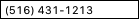 Backup Police: (516) 573-8800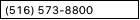 Backup Ambulance: (516) 678-2670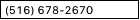 Actions Upon Discovery of a FireIn the event of a fire the RACE procedure will be followed. R: Remove persons in immediate, imminent harm to a place of greater safety.
A: Alarm, sound the alarms or otherwise let people know there is a fire.
C: Close doors to reduce spread of flame and/ or smoke.
E: Evacuate the building / Extinguish fire only as necessary to safely evacuate the building.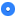 
* The elements of RACE may occur out of order or simultaneously depending on fire conditions, personal safety, available staff, and needs of children.Notification to OccupantsNotification of an actual fire emergency will occur using the building systems and other means which include pull stations, and smoke detectors.Notification of the need to evacuate for other reasons will include pull stations, in-person notification, and cellphones, and/or phone calls to the classrooms.RelocationWhen relocation is necessary due to the nature of the emergency, the following are the site(s) where the children will be taken until parents/ guardians can pick them up. Permission has been granted from the person in charge of each location to utilize the site for relocation of this childcare program. Primary Relocation Site:     Classic Market Place                                                       275 Long Beach Road 			                      Island Park NY 11558 			                      (516) 432-3708Secondary Relocation Site:  Island Park Public Library                                                        176 Long Beach Road 			                       Island Park NY 11558 			                       (516) 432-0122     *Transportation to both relocation sites will require the following: WalkingItems to BringThe following items will be taken from the relocation site as time and safety allow:Blue cards/Emergency contact informationPhoneFlashlightsCoats (dependent on weather)Emergency suppliesFoodEvacuation Procedures and AccountabilityFollowing notification of an emergency requiring evacuation, staff will: Remain calm and account for all the children  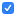  Leave the building, closing doors behind them when possible  Take attendance after leaving the building  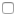 The Director on-site and/or the head teachers will be responsible for bringing the attendance record, parent contact information & emergency supplies.The teacher responsible for each group will take attendance. The Director, or the person assigned to supervision functions in the absence of the director is designated to make sure that everyone has left the building and is accounted for. Teachers will be responsible for supervision of children, and the Director will have responsibility to notify emergency services whether all children and adults have been accounted for.Evacuation will consist of:  full evacuation 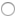 Method of Evacuation: walking/ carrying childrenEvacuation Assembly AreasShelter-in-PlaceShelter-in-place procedures will be initiated in response to an emergency that creates a situation in which it is safer to remain in the building rather than to evacuate and relocate. The safest space for sheltering-in-place has been determined based on the situation. When shelter-in-place is implemented, it will include some combination of the following:Staying indoorsClosing all windowsClosing all window shadesLocking all doors and windows (Lockdown)Remaining in a room away from windowsMoving children and staff to an interior space with no/ minimal windowTurning off heat and air conditioning systemsNotification of Shelter-in-PlaceDepending on the situation, notification of the need to shelter-in-place will be made to staff, children and volunteers using all the following methods:In-person notification Phone calls to classrooms Cell-phone communication Shelter-in-Place LocationsThe following spaces have been identified where the program can shelter-in-place:     Primary Space: Classroom 1- preschool classroom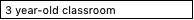      Secondary Space: Classroom 2- toddler classroom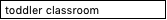 Shelter-in-Place SuppliesA variety and enough supplies including non-perishable food, water, first aid and other safety equipment is on site. These supplies consider the potential need for children to remain at the site for an overnight stay and are of sufficient quantity for all children in care.  The director on-site, and the teachers will have access to the shelter-in-place supplies. The supplies will be kept at the director’s desk, and include: First Aid KitFlashlightFood and waterTelephoneToileting/diaper supplies Games and booksEmergency supplies will be reviewed during the shelter-in-place drills. Supplies will be inspected monthly, for condition, quantity, expiration date, and in consideration of the age, number and needs of the children.CommunicationFollowing any emergency, which requires the program to evacuate, relocate or shelter-in-place, the Office of Children and Family Services will be notified as soon as possible, as required by regulation.Evacuation- In the event of an actual emergency, which requires the program to evacuate, parents/guardians will be notified as soon as possible. Methods that will be used include the following:TelephoneEmail Social Media (FB page)TextRelocation- In the event of an actual emergency, which requires the program to relocate, parents will be notified as soon as possible. Methods that will be used include the following:TelephoneEmail Social Media (FB page)TextShelter-in-Place: In the event of an actual emergency which requires the program to shelter-in-place, parents will be notified as soon as possible. Methods that will be used include the following:TelephoneEmail Social Media (FB page)TextActivities to Occupy ChildrenThe priority is always to make sure the children are in the safest location possible whether it requires sheltering-in-place, evacuation, or relocation. As time and situation allows, the program is prepared to offer the following activities to occupy the children:ReadingSongsGamesQuiet PlayColoringConducting DrillsEvacuation Drills will be conducted monthly for each shift of care. Drills will be initiated in the same manner as an actual emergency (except for notifying emergency personnel). A written record of monthly evacuation drills will be kept on file using the LDSS-4439 Record of Evacuation Drills form or approved equivalent.Evacuation Drills will begin by the director alerting the staff and children.Shelter-In-Place Drills will be conducted twice per year during each shift of care. A written record of shelter-in-place drills will be kept on file using the OCFS-6007 Record of Shelter-in-Place Drills form or approved equivalent.Shelter-in-place drills will occur twice per year. Parents will be notified in advance of drills using the following methods:E-mailHi mama! AppSocial Media (FB page)Allergies and Anaphylaxis  Beach Kids/Beach BabyAllergy and Anaphylaxis Emergency Plan Policy2021-2022Beach Kids/Baby Daycare has not been authorized to administer medications by NYS OCFS.  Beach Kids Daycare is allowed by NYS OCFS to administer emergency medications only. Beach Kids/Baby Daycare will only administer emergency medications to children who have had a health care provider prescribe epinephrine auto-injectors, diphenhydramine (generic for Benadryl) in combination with the auto injectors epinephrine such as (Epi-Pen Jr or AUVI-Q), or an Asthma Inhaler or Nebulizer with medication.  If a family has a child who has been prescribed one of these emergency care medications; the child’s health care provider must complete an Individual Healthcare Plan (OCFS form 7006), Individual Allergy and Anaphylaxis Emergency Plan (OCFS form 6029), and Medication Consent form (7002) that indicates specific signs and symptoms of the child in order to know when to provide treatment for the child should an emergency occur.   The ability to administer emergency medications DOES NOT allow Beach Kids/Baby Daycare staff to administer THESE medications on a daily basis – these medications are only to be administered in an emergency situation.  If a doctor has prescribed continuous administration of an antihistamine, inhaler or nebulizer for a specific period of time, and the administration of the medication would occur while the child is in attendance at Beach Kids/Baby Daycare, then a family member would have to come to the Beach Kids/Baby Daycare, and administer the medication per the third-party administration protocol or the child would need to remain at home to ensure medication is given as per HCP instructions.   Screening and Identification of Children with Allergies Beach Kids/Baby Daycare will review and plan for known allergens in registered children as follows: Upon enrollment and yearly child’s parents/guardians will be asked if the child has any known allergies. When the child’s yearly medical is updated by a HCP the form will be reviewed for any documentation of an allergy need. If a yes response is received, or an allergy is indicated on the HCP documentation, the OCFS required paperwork will be explained and completed and any emergency medications indicated verified before accepted and stored appropriately.  The following forms will be given for completion with the parent, provider and HCP:Individual Allergy and Anaphylaxis Emergency Plan (OCFS form 6029) - developed with parent and HCP reviewed yearly or when staff or HCP changes occurIndividual Health Care Plan for a Child with Special Needs (OCFS form 7006)- developed with parent - reviewed yearly and when staff changes occurMedication Consent Form (OCFS form 7002)- for each emergency medication a child needs. The Health care provider must complete this form noting child specific signs and symptoms.  Specific information regarding the specific child MUST be written in section 7b (writing allergy or anaphylaxis is NOT acceptable). This form must be renewed every six month by HCP noting any updates. Signatures are required every six months These documents will provide clear instructions on steps to take if a child is accidentally introduced to a known allergen and be kept on file in the office. In addition, copies of the child’s emergency medication and Individual Plan documents will be stored in the child’s classroom first aid kit and the emergency evacuation bag to be taken with the child when they move to alternate areas of the program.  A Beach Kids/Baby form will be created and posted in each classroom alerting all staff to all enrolled children who have a known allergy. This form will be updated and aligned to medication consent documents. Staff will be instructed to check notices listing children and their specific allergens and medications.Required Forms and Documentation of Care PlanFamilies and the Health Care Provider (HCP) will need to complete several forms which will be provided. Each separate medication prescribed requires a health care provider to complete a Written Emergency Medical Consent form (OCFS-LDSS-7002) and complete the Individual Allergy and Anaphylaxis Emergency Plan (OCFS-6029).  These forms will be renewed every 6 months. The program will complete an Individual Child with Special Health Care Needs Plan (OCDF-LDSS-7006) which will be reviewed and signed by the parent and director.  Acceptance of and Storage of Emergency Medication: All emergency prescription medications-(epinephrine auto injectors or asthma inhaler or nebulizer) must be given to Beach Kids/Baby Daycare in an original prescription container with the child's full name, medication name, and dosage and time duration. If over-the-counter medication is supplied such as; diphenhydramine (generic Benadryl) this must be in the original package complete with any inserts.  Medication given to Beach Kids/Baby Daycare must match medication listed on the Consent to Administer Medication Form and the Individual Allergy and Anaphylaxis Emergency Plan (OCFS-LDSS-7002 & OCFS-6029) forms exactly.  Nebulizer and asthma inhaler chambers will be cleaned after administration. Parents will be notified when emergency medication is administered. If epinephrine auto injector is administered to a child they will be transported to the nearest hospital. Parents and NYS Office of Children and Family Services, and the Health Care Consultant on record will be notified of the event. Emergency medication will be stored out of the reach of children in the child’s classroom Emergency Bag, and accompany the child to any area the child may move into (classroom, walks, and alternate play areas). Strategies to Reduce Exposure RiskBeach KidsBeach Kids is a peanut, nut free zone. Families are informed of this policy upon enrollment. When handling food, all staff will check ingredients before serving and check the posted allergy charts in each classroom to ensure no child has a known allergy and ensure a child with a known allergen does not come near the product known to cause a reaction. If an allergen food item is found, staff will remove the product from the area to be either thrown away or sent home at pick up time with the parent.   Handwashing and surface cleaning of all eating areas will occur prior to placing food on the surface. Any items used in program activities will be pre-examined to ensure no known allergen is present in the ingredients. Children will not be offered food items of unknown ingredients and children will not trade or share foods served. Parents of children with a known allergy can provide lists of “safe” foods to the program. Staff will always check with parents of children with known allergies prior to a new food being introduced to the classroom.  Beach Kids Daycare will maintain and post a form listing each child with an allergy on a general list which will be posted and communicated to all teaching staff in each classroom of the program. 1. check lunch bags daily 2. Check outside food ingredients 2. selective seating if needed 3. post allergies on the bulletin board4. meetings with staff membersTraining of Staff to Administer Emergency Medication: All professional staff including the staff assigned to the child identified with an allergy and an Emergency Health Care Plan will be trained to prevent, be alert to and able to recognize and respond to the signs and symptoms of allergic reactions, know how to contact emergency services or 911, know where the HCP and medication is stored for the child and be capable of responding to and administering medications prescribed to the child in the event an emergency occurs. Training will address administration of epinephrine injectors, asthma inhalers and /or nebulizers.  Training may be done through CPR/First Aid certification, AU Health services office and/or the College of Nursing and Public Health licensed personnel, online through OCFS approved training programs or by the child’s parent.  Documentation of completed training will be maintained on site and renewed yearly or whenever necessary.  Beach Kids Daycare will routinely monitor staff changes to ensure new staff receive the training specifically on the program’s Health Care Plan and are informed of and aware of any children attending the program with known allergies. A review of each child's Individual Allergy and Anaphylaxis Emergency Plan and Individual Healthcare Plan, training in administering emergency medications will take place. This information will be added to the New Employee Policy and Procedure checklist each employee completes. A listing will be posted in each classroom identifying the children who have allergies and /or specialized action plans and medication. Medication consents and individualized plans will be updated every six months or whenever new information about the child’s allergies is made available to the program. Signs and symptoms of allergic and/or anaphylaxis reaction: Anaphylaxis is a multi-system allergic reaction.  Symptoms of anaphylaxis usually involve more than one part of the body such as: skin, eyes, lungs, heart, gut and brain. Some symptoms include: Shortness of breath, wheezing or coughing Pale or bluish skin, faintness, weak pulse, dizzinessTight or hoarse throat, trouble breathing or swallowing Significant swelling of the tongue or lipsMany hives over the body, widespread rednessVomiting a lot, severe diarrheaAnaphylaxis must be treated right away, accidental exposure to a known allergen is a great risk. The key to preventing a potentially serious reaction in a child with a known allergy is avoiding exposure to the relevant allergen.  However, there are many children, especially young children. who are not aware of an allergy until they are exposed to the allergen or have an anaphylactic reaction.  It is essential that Beach Kids Daycare has detailed plans for avoiding accidental exposure to allergens for children with identified allergens and recognizing and treating allergic reaction and anaphylaxis in all children. If an exposure and reaction to a known allergen were to occur staff would implement the following:Recognize signs and symptoms of child’s reaction.  Medication consent forms and Individual Allergy and Anaphylaxis emergency plan MUST be child specific with signs and symptom to ensure staff will know time to give necessary medication. Identify (if possible) the allergen Administer emergency medications aligned with care plan of childCall 911 The program will notify OCFS, the program’s Health Care Consultant and child’s parents/guardians of the situation and current status including administration of any emergency medications. Child will be transported to the nearest hospital under guidance of emergency personnel. Annual Notification of Families of Anaphylaxis Plan:This policy will be reviewed yearly by the Director and the Health Care Consultant. Enrolled Beach Kids’ families will be given electronic copies of the plan and updated in regards to any changes annually. CHILD NOT PICKED UP IN TIME POLICIES Children not picked up at scheduled time will remain at the daycare until someone is able to safely pick up their child. If there is no communication, we will call 911. A late fee will be assessed for non-emergency related lateness’s. EFFECTIVE 11/13/19DATE: 11/7/19DEAR BEACH BABY FAMILIES, PLEASE REMEMBER YOU NEED TO PICK UP YOUR CHIILD ON TIME FROM SCHOOL. THE BEACH BABY DAYCARE POLICY STATES:PARENTS ARE EXPECTED TO PICK UP THEIR CHILDREN ON TIME AT 5 PM. CONTRACT STATES:“I AGREE THAT IF I PICK MY CHILD UP AFTER SCHEDULED CLOSING, I WILL BE CHARGED A LATE FEE OF $1.00 PER MINUTE THAT I AM LATE, UNTIL MY CHILD IS PICKED UP.”PLEASE RESPECT THE TEACHERS AND STAFF’S TIME BY ARRIVING ON TIME TO PICK UP YOUR CHILD. AFTER SCHOOL, TEACHERS ARE PLANNING AND PREPARING FOR THE FOLLOWING DAY. WHEN YOU ARRIVE LATE, THEY ARE NOT ABLE TO HAVE TIME FOR PLANNING AND PREPARATION. TEACHERS AND STAFF MEMBERS ALSO HAVE THEIR OWN FAMILIES TO ATTEND TO, SECOND JOBS AND OWN PERSONAL OBLIGATIONS AT 5 PM. PLEASE RESPECT TEACHERS AND STAFF MEMBERS. IF THERE IS AN EMERGENCY, PLEASE CONTACT VICTORIA TO MAKE ARRANGMENTS FOR YOU CHILD TO BE PICKED UP FROM SCHOOL. PLEASE BE AWARE, INCLEMENT WEATHER IS APPROACHING AND ARRANGEMNET WILL NEED TO BE MADE PRIOR IF YOU ARE UNABLE TO ARRIVE ON TIME. AGAIN, WE ASK THAT YOU PLEASE CALL US TO MAKE ARRANGMENTS FOR YOUR CHILD. AGAIN, WE ASK THAT YOU PLEASE BE RESPECTFULL OF YOUR TEACHERS AND STAFF’S TIME BY ARRIVING ON TIME FOR PICK-UP EVERYDAY. THANK YOUIMMUNIZATIONSAll children are required to have up to date immunizations records. Please submit updated records when necessary. We will not enrol un-vaccinated children as per state laws, please discuss what is needed privately with the director. TRANSPORTATIONThere will be no transportation available by Beach Baby/Beach Kids Day-care. For Pre-K school aged children at Beach Baby Day-care, you may use 372 E Bay Drive as an alternative stop through the district. BUS TRANSPORTATIONParents must notify director in an email if a child will not get off the bus each day. SMOKING AND DRINKING We have a zero tolerance for smoking and drinking while children are in care. MEDICATIONSThere is absolutely NO medication administered by Beach Baby and Beach Kids. ALLERGIESPlease inform provider/staff of any allergies your child may have. The Blue card will have a section where you MUST list any allergies. Please update when changed need to be made. A copy of noted allergies will be posted inside the cabinet in the refrigerator. CALENDARWe follow the Long Beach/Island Park Public School Calendar. We will be open for summer camp in July and August. Daily Schedule: Beach Baby/Beach Kids/Beach Friends Calendar 2021-2022SEPTEMBER-JUNE September 9th - First Day of School for Beach Baby/Beach Kids/Beach Friends (school open) September 16th -Yom Kippur (school closed) October 11th -Columbus Day (school closed) October 15th- Picture Day (TBD) (school opened) November 11th- Veteran’s Day (school closed) November 25th and 26th - Thanksgiving Break (school closed) December 8th- Report Cards distributed (school open) December 24th- December 31st - Christmas Recess (school closed)January 17th - Martin Luther King Jr. Day (school closed) February 21st- 25th - President’s Day (school closed)  March 14th- Report Cards distributed (school open)   March 24th - Picture Day (TBD) (school open) April15th -22nd- Spring Recess (school closed)  May 30th- 31st Memorial Day Recess (school closed) June 20th- Juneteenth (school closed) June 24th- Last Day of School/Report Cards distributed (school open)  JULY and AUGUST- SUMMER PROGRAMJune 27th- July 5th- Independence Day/Break (school closed) August 29th -September 8th Summer Recess (school closed)  *** Subject to change*** NEWSLETTERA calendar will be uploaded each month to keep you updated on our monthly curriculum, closed dates, fire drills, shelter in place drills, field trips, cleaning days, staff meetings, picture day, report cards, family day and any other important information. CURRICULUMWe use both traditional and non-traditional approaches to teaching at Beach Baby and Beach Kids. Please be sure to view lessons that were learned in school and reinforce them at home.  We believe in differentiated instruction across the board. Please see early learning guidelines at ocfs.ny.gov. As for Pre-k students, please see NYSED.gov for Pre-k State Standards. DAILY SCHEDULEBrief overviewLittle Lobsters ClassToddler Turtle ClassSchool of Fish Class Beach Baby DaycareBeach Kids Daycare HOMEWORKAges 3-12 years old ONLY (if requested). Homework with your child is used as a mean to bond and learn with your child.  Activities will be given Monday through Thursday.  As homework, each weekend, please write down and document a few things you did over the weekend with your child in the communication notebooks. (Who did the child see? What did the child do? Where did the child go? When did the child go? Why did the child go?)  Your child can illustrate a picture to go with a written description from the parents.  The parent may prompt the child if the child needs help. We also have in- home projects that are to be done at home. This is a way for you and your child to bond and helps build a school-home connection. We have about 3-4 in-home projects a year.  CONFERENCESReport card distribution and conferences are scheduled in December and March. Report cards will be given to parents on the last day of school in June as well. All parents are expected to sign up and attend to discuss your child’s progress. This can either be a phone conference or a scheduled meeting at Beach Baby Daycare or Beach Kids Daycare. SCHOLASTIC BOOKS Parents may order your books at www.scholasticbookclub.com. (School Code: N48P4) By purchasing books, we will gain points and with points, we receive free books. FIELD TRIPS Field trips will be held once a month at the day-care. A separate fee is required for field trips, and you may or may not choose to participate in these events. Field trips include, but are not limited to art, music, face painting, science, baby sign language, clown and magicians, hoopla hoops/music, a trip to library, baby yoga and the exploration of animals. TOYSPlease refrain from having your children bring in toys from home. Personal toys can sometimes create conflicts between children, especially if another child damages or breaks a toy.  We will have “Show and Tell” where specific dates and times will allow for your child to bring in their desired toys/things. SHOW AND TELL Show and tell will be scheduled on certain days and times. Your teacher will inform you of those designated times. Show and tell is great! It gives children the opportunity to show off their favourite toy/thing.  It is fun, and it promotes language and appropriate social interaction. (NO SHOW AND TELL AT THIS TIME) NAPS AND QUIET TIMEPlease review our daily schedule as we have a designated naptime between 12:00-2:00 PM everyday. Remember to please provide a fitted sheet and a small blanket for your child to be used during rest. This will be return everyday due to COVID-19. A clean sheet and blanket are needed daily. Please, DO NOT, bring any extra blankets to school, as we have limited space to store bulky items.  If your child does not nap, we will provide a quiet activity for your child. TOILET TRAINING/DIAPER CHANGING Beach Baby and Beach Kids Day-care will document each Urine/Bowel movement using a U and BM on our dry erase board located in our bathroom. Please ask a teacher to give you access to the board to view it when needed. Families, provider, and staff will work together to help your child to begin the potty-training process. If your child is in the process of potty training, please bring pull-ups with Velcro sides for easy changing. If your child is still in diapers, please provide diaper and wipes. Please remember, we cannot share the use of anyone’s diapers. If your child does not have any diapers at the day-care, then a parent must supply them before dropping off. SUPPLIESA list of needed supplies will be included in your registration packet. Please submit all supplies to your child’s provider or in-site director, in a timely manner. These supplies are used throughout the year. The provider will request more supplies during the school year as needed. Beach Baby DaycareBeach Kids DaycareSchool Supplies 2020-20211 Book bag1 Flat sheet (not fitted) 1 Sippy cup/cup1 Folder1 Bagged Breakfast and Lunch with snacks (daily)Diapers and wipes as neededSunscreen (spray ONLY) and diaper rash creamsExtra clothes -------------------------------------------------------------6 Clorox wipes4 Hand sanitizers4 Tissue boxes1 Size large box of gloves CLOTHINGWe ask parents to bring in a small plastic bin with their child’s name on it.  Extra clothing is used in case a child has an accident, gets dirty or wet in an activity.  Please make sure you bring back clean clothing to replace the soiled ones.  Please remember, we cannot use another child’s clothes, so please remember to always replenish your child’s extra clothes bin. SUMMERPlease dress your child in their bathing suits every day in the months of July and August. Please bring extra clothes in a zip lock bag and a towel every day.  FOOD AND NUTRITIONParents will be notified of unfinished food if it has become a pattern during lunch or we suspect sickness/illness.  We NEVER discard of any leftover food as this is a mean for you to understand and view your child’s eating patterns at school. Parents will bring their own food and snacks for their child every day. Please label, label, and label all containers, bottles etc. We have about 50 different containers that come to and from school each day. We want to ensure all your personal belongings are NOT lost, misplaced, or placed in another child’s lunch bag. This ensures all your personal belongings are sent home each day. Parents should also have a water bottle for their child marked with their name, which will be returned at the end of the school day.  We always like to keep the children hydrated throughout the day especially in the summer months.  WE ARE PROHIBITED TO GIVE CHILDREN BOTTLES DURING REST AS PER OCFS REGULATIONS. PLEASE NO BOTTLES AFTER THE AGE OF 2 YEARS OLD.Please provide a separate lunch bag with all meals, water, bottles and snacks, The lunch bag will be placed in a lunch craft at the start of the day. Any food not in the lunch bag will NOT be accounted for and assumed for non-day-care purposes. 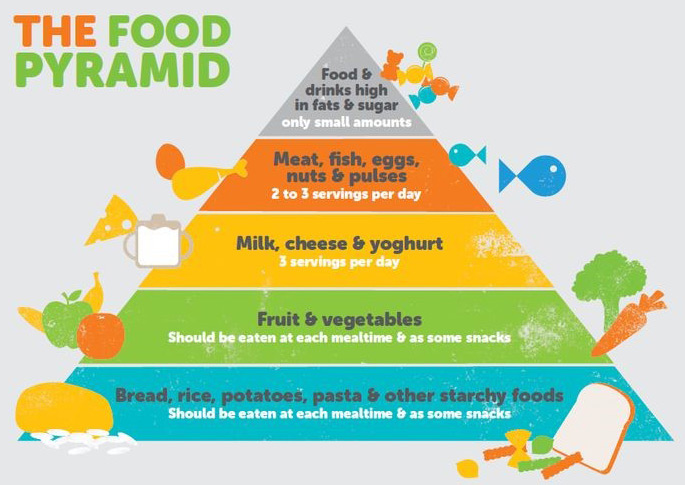 PICTURE DAYPicture day will be held in March and October. FAMILY PICNICBeach Baby and Beach Kids will host a party in June for families that are were previously enrolled and currently enrolled. This is a wonderful opportunity to meet and mingle with other moms/dads and families. VENDORS PARTY/FUNDRAISERS  Beach Baby and Beach Kids will host a party where vendors can promote their businesses while locals can shop and support small businesses. Fundraisers will be held throughout the year. TUTORINGTutoring session are available upon request at Beach Baby and Beach Kids. There is an hourly rate attached to this service. Please discuss with the on-site director. FACEBOOK PAGEPlease visit us at Beach Baby/Kids Daycare on Facebook for pictures and weekly updates. Our main communication is through the HI Mama app. PARTY EVENTS If you are looking to hold a party for your child, please contact Victoria or Patricia for specific information. (www.bubbleztheclown.com)Beach Kids’Allergy and Anaphylaxis Emergency Plan Policy2021-2022Beach Kids Daycare has not been authorized to administer medications by NYS OCFS.  Beach Kids Daycare is allowed by NYS OCFS to administer emergency medications only. Beach Kids Daycare will only administer emergency medications to children who have had a health care provider prescribe epinephrine auto-injectors, diphenhydramine (generic for Benadryl) in combination with the auto injectors epinephrine such as (Epi-Pen Jr or AUVI-Q), or an Asthma Inhaler or Nebulizer with medication.  If a family has a child who has been prescribed one of these emergency care medications; the child’s health care provider must complete an Individual Healthcare Plan (OCFS form 7006), as well as the Individual Allergy and Anaphylaxis Emergency Plan (OCFS form 6029), that indicates specific signs and symptoms of the child in order to know when to provide treatment for the child should an emergency occur.   Beach Kids Daycare will not stock non-patient specific epinephrine auto-injectors.The ability to administer emergency medications DOES NOT allow Beach Kids Daycare staff to administer THESE medications on a daily basis – these medications are only to be administered in an emergency situation.  If a doctor has prescribed continuous administration of an antihistamine, inhaler or nebulizer for a specific period of time, and the administration of the medication would occur while the child is in attendance at Beach Kids Daycare, then a family member would have to come to the Beach Kids Daycare, and administer the medication per the third-party administration protocol or the child would need to remain at home to ensure medication is given as per HCP instructions.   Screening and Identification of Children with Allergies Beach Kids Daycare will review and plan for known allergens in registered children as follows: Upon enrollment and yearly child’s parents/guardians will be asked if the child has any known allergies. When the child’s yearly medical is updated by a HCP the form will be reviewed for any documentation of an allergy need. If a yes response is received, or an allergy is indicated on the HCP documentation, the OCFS required paperwork will be explained and completed and any emergency medications indicated verified before accepted and stored appropriately.  The following forms will be given for completion with the parent, provider and HCP:Individual Allergy and Anaphylaxis Emergency Plan (OCFS form 6029) - developed with parent and HCP reviewed yearly or when staff or HCP changes occurIndividual Health Care Plan for a Child with Special Needs (OCFS form 7006)- developed with parent - reviewed yearly and when staff changes occurMedication Consent Form (OCFS form 7002)- for each emergency medication a child needs. The Health care provider must complete this form noting child specific signs and symptoms.  Specific information regarding the specific child MUST be written in section 7b (writing allergy or anaphylaxis is NOT acceptable). This form must be renewed every six month by HCP noting ant updates. Signatures are required every six months These documents will provide clear instructions on steps to take if a child is accidentally introduced to a known allergen and be kept on file in the office.   In addition, copies of the child’s emergency medication and Individual Plan documents will be stored in the child’s classroom first aid kit and the emergency evacuation bag to be taken with the child when they move to alternate areas of the program.  A Beach Kids form will be created and posted in each classroom alerting all staff to all enrolled children who have a known allergy. This form will be updated and aligned to medication consent documents. Staff will be instructed to check notices listing children and their specific allergens and medications.Required Forms and Documentation of Care PlanFamilies and the Health Care Provider (HCP) will need to complete several forms which will be provided. Each separate medication prescribed requires a health care provider to complete a Written Emergency Medical Consent form (OCFS-LDSS-7002) and complete the Individual Allergy and Anaphylaxis Emergency Plan (OCFS-6029).  These forms will be renewed every 6 months. The program will complete an Individual Child with Special Health Care Needs Plan (OCDF-LDSS-7006) which will be reviewed and signed by the parent and director.  Acceptance of and Storage of Emergency Medication: All emergency prescription medications-(epinephrine auto injectors or asthma inhaler or nebulizer) must be given to Beach Kids Daycare in an original prescription container with the child's full name, medication name, and dosage and time duration. If over-the-counter medication is supplied such as; diphenhydramine (generic Benadryl) this must be in the original package complete with any inserts.  Medication given to Beach Kids Daycare must match medication listed on the Consent to Administer Medication Form and the Individual Allergy and Anaphylaxis Emergency Plan (OCFS-LDSS-7002 & OCFS-6029) forms exactly.  Nebulizer and asthma inhaler chambers will be cleaned after administration. Parents will be notified when emergency medication is administered. If epinephrine auto injector is administered to a child they will be transported to the nearest hospital. Parents and NYS Office of Children and Family Services, and the Health Care Consultant on record will be notified of the event. Emergency medication will be stored out of the reach of children in the child’s classroom Emergency Bag, and accompany the child to any area the child may move into (classroom, walks, and alternate play areas). Strategies to Reduce Exposure RiskBeach Kids is a peanut, nut free zone. Families are informed of this policy upon enrollment. When handling food, all staff will check ingredients before serving and check the posted allergy charts in each classroom to ensure no child has a known allergy and ensure a child with a known allergen does not come near the product known to cause a reaction. If an allergen food item is found, staff will remove the product from the area to be either thrown away or sent home at pick up time with the parent.   Handwashing and surface cleaning of all eating areas will occur prior to placing food on the surface. Any items used in program activities will be pre-examined to ensure no known allergen is present in the ingredients. Children will not be offered food items of unknown ingredients and children will not trade or share foods served. Parents of children with a known allergy can provide lists of “safe” foods to the program. Staff will always check with parents of children with known allergies prior to a new food being introduced to the classroom.  Beach Kids Daycare will maintain and post a form listing each child with an allergy on a general list which will be posted and communicated to all teaching staff in each classroom of the program. Training of Staff to Administer Emergency Medication: All professional staff including the staff assigned to the child identified with an allergy and an Emergency Health Care Plan will be trained to prevent, be alert to and able to recognize and respond to the signs and symptoms of allergic reactions, know how to contact emergency services or 911, know where the HCP and medication is stored for the child and be capable of responding to and administering medications prescribed to the child in the event an emergency occurs. Training will address administration of epinephrine injectors, asthma inhalers and /or nebulizers.  Training may be done through CPR/First Aid certification, AU Health services office and/or the College of Nursing and Public Health licensed personnel, online through OCFS approved training programs or by the child’s parent.  Documentation of completed training will be maintained on site and renewed yearly or whenever necessary.  Beach Kids Daycare will routinely monitor staff changes to ensure new staff receive the training specifically on the program’s Health Care Plan and are informed of and aware of any children attending the program with known allergies. A review of each child's Individual Allergy and Anaphylaxis Emergency Plan and Individual Healthcare Plan, training in administering emergency medications will take place. This information will be added to the New Employee Policy and Procedure checklist each employee completes. A listing will be posted in each classroom identifying the children who have allergies and /or specialized action plans and medication. Medication consents and individualized plans will be updated every six months or whenever new information about the child’s allergies is made available to the program. Signs and symptoms of allergic and/or anaphylaxis reaction: Anaphylaxis is a multi-system allergic reaction.  Symptoms of anaphylaxis usually involve more than one part of the body such as: skin, eyes, lungs, heart, gut and brain. Some symptoms include: Shortness of breath, wheezing or coughing Pale or bluish skin, faintness, weak pulse, dizzinessTight or hoarse throat, trouble breathing or swallowing Significant swelling of the tongue or lipsMany hives over the body, widespread rednessVomiting a lot, severe diarrheaAnaphylaxis must be treated right away, accidental exposure to a known allergen is a great risk. The key to preventing a potentially serious reaction in a child with a known allergy is avoiding exposure to the relevant allergen.  However, there are many children, especially young children. who are not aware of an allergy until they are exposed to the allergen or have an anaphylactic reaction.  It is essential that Beach Kids Daycare has detailed plans for avoiding accidental exposure to allergens for children with identified allergens and recognizing and treating allergic reaction and anaphylaxis in all children. If an exposure and reaction to a known allergen were to occur staff would implement the following:Recognize signs and symptoms of child’s reaction.  Medication consent forms and Individual Allergy and Anaphylaxis emergency plan MUST be child specific with signs and symptom to ensure staff will know time to give necessary medication. Identify (if possible) the allergen Administer emergency medications aligned with care plan of childCall 911 The program will notify OCFS, the program’s Health Care Consultant and child’s parents/guardians of the situation and current status including administration of any emergency medications. Child will be transported to the nearest hospital under guidance of emergency personnel. Annual Notification of Families of Anaphylaxis Plan:This policy will be reviewed yearly by the Director and the Health Care Consultant. Enrolled Beach Kids’ families will be given electronic copies of the plan and updated in regards to any changes annually. COVID-19 POLICIESWE WILL FOLLOW DEPARTMENT OF HEALTH-INTERMIN GUIDANCE FOR CHILD CARE DURING PUBLIC HEALTH EMERGENCY. HERE ARE SOME OF BEACH BABY’S EXTRA PRECAUTIONS DURING THIS TIME. PARENTS MUST DROP OFF AND PICK UP OUTSIDE OF THE DAYCARE. NO-ONE IS ALLOWED INSIDE THE DAYCARE AT ANYTIME UNLESS APPROVED BY THE DIRECTOR. CHILDREN AND STAFF MUST WASH HANDS OR USE HAND SANITIZER BEFORE ENTERING DAYCARE. A HEALTH CHECK IS PERFORMED DAILY. PARENTS MUST SIGN A WAIVER THAT INDICATES THEY ARE RESPONSIBLE TO SCREEN AND TEST THEIR CHILD EVERYDAY BEFORE THEY ENTER THE DAYCARE. PARENTS, CHILDREN AND STAFF WILL TRY AND SOCIAL DISTANCE WHEN NEEDED. STAFF MUST WEAR A MASK EVERYDAY. CHILDREN MAY OR MAY NOT WEAR MASKS INSIDE OR IN THE OUTDOOR PLAY AREA. WHEN ON A WALK OR IN PUBLIC, CHILDREN MUST WEAR MASKS. STAFF MUST MAINTAIN A CLEANING LOG WITH DATES AND TIMES OF DESIGNATED AREAS WHEN SANITIZED. SHEETS WILL BE RETURNED DAILY AND A CLEAN SHEET IS REQUIRED EVERYDAY. FREQUENT HAND WASHING IS REQUIRED THROUGHOUT THE DAY.  UPDATED MEDICAL STATEMENTS ARE REQUIRED AS PER OCFS REGS. BEACH BABY DAYCARE WILL SANITIZE TOYS EVERYDAY.  A NEW STAFF AND CHILD LOG IN SHEET WITH COVID CHECKLIST WILL BE USED.  PLEASE NO OUTSIDE TOYS/ITEMS FROM HOME. If a parent/household is tested positive for COVID-19? Confirm test is positive -of a parent or household member. Notify in writing to the director that the parent/household member has tested positive via HI mama email. Wait 14 days to quarantine/or up to a ten-day waiting period. All family members are to be tested to return to school. Negative COVID-19 test of the child in care are to be given to the director before entering back to school. BENEFITS and FEATURES of Beach Baby Day-care and Beach Kids Day-careExperienced provider and staff (over ten years) Certified Mastered Teachers CDA Trained Teachers New (Enthusiasm, NO burnout, Willing to grow and learn)Professional Development and Credentials in relation to learning/curriculumTalents/background of staff Head teacher: CDA Certified.Field trip every month Report cardsPicture DaySpecial EventsOutdoor activities/Nature walks/Science driven Daily updates and pictures via text/Facebook pageFamily owned and operated Small intimate setting Location/neighbourhoodBreast Feeding FriendlyHealth: Nutrition/MindfulnessSafety: Natural Alternatives and Environmentally ResponsibilityMixed Age Groups-kids learn from each otherRegulations- Meet and Excel *We are so excited for this upcoming year. We will always do our best to work efficiently with you and your child while creating an open line of communication always. Please contact the on-site directors, Victoria M. Parisi or Patricia Minister, if you have any questions, comments and/or concerns. Thank you for choosing to be a part of the Beach Baby and Beach Kids family. We believe in what we do and are confident that our program will benefit your child. Love, Beach Baby Day-care and Beach Kids Day-care Beach Baby/Kids Daycare Price List (call for discounted rate) School aged: 5-12 years old  When public schools are closed and Beach Baby Daycare is open, payment for a regular day will be the same rate as shown below for “child under 5.” When public schools are open for ONLY a half day and Beach Baby is open, payment will be given on an hourly basis of $10.00 an hour. Before Care: $12 After Care: $12Pre-K students: 4-5 years old When public schools are open and/or closed and Beach Baby Daycare is open and/or closed, the same rate of $80.00 a day will apply regardless. Child under 5 years old: 2-5 years (not enrolled in Pre-K or K public schools) 5 days $5004 days $4003 days $3002 days $2001 Day $100Part time: (during school session ONLY, not available during July and August months) 3 hours minimum 8-12 PM $40.0010:30-2:30 PM $40.00After 5 PM care:$12.00 an hourSiblings receive a 10 percent discount. One-time nonrefundable Registration Fee: $75.00Field trips are 1x a month which require a separate fee. You may choose to or not to participate in this activity. Deposit is required and is based on the days your child is enrolled. EmergencyPoison Control9111-800-222-1222Room/AreaPrimary ExitPrimary Assembly AreaSecondary ExitSecondary ExitSecondary Assembly AreaToddler classroomBack door located in the toddler roomAlong the fence of the outdoor play areaPrimary exit - front entranceIn front of the neighboring business (Dental office)In front of the neighboring business (Dental office)Preschool 3/4 yr. old roomFront entranceIn front neighboring business (dental office)Back door located in the toddler roomBack door located in the toddler roomAlong the fence of the outdoor play area.Monday Tuesday Wednesday Thursday Friday 7:00-9:00Free Play/Breakfast Free Play/Breakfast Free Play/Breakfast Free Play/Breakfast Free Play/Breakfast 9:00-9:30 Fine Motor Fine Motor Fine Motor Fine Motor Fine Motor 9:30-10:00Circle Time Circle Time Circle TimeCircle Time Circle Time 10:00-10:30 ELAMath ScienceSocial Studies Technology 10:30-11:00Recess RecessRecessRecessRecess 11:00-11:30 Music/Movement Art Sensory Library Free Play 11:30 -12:00Lunch Lunch Lunch Lunch Lunch 12:00-2:30 Library/Rest Library/Rest Library/RestLibrary/Rest Library/Rest 2:30-3:00Free Play Free Play Free Play Free Play Free Play 3:00-3:30 Snack Snack Snack Cooking Snack 3:30-4:30 Centers Centers Centers Centers Centers 4:30-5:00 Library/Outdoor Play  Library/Outdoor Play Library/Outdoor Play  Library/Outdoor Play Library/Outdoor Play Monday Tuesday Wednesday Thursday Friday 7:00-9:00Free Play/Breakfast Free Play/Breakfast Free Play/Breakfast Free Play/Breakfast Free Play/Breakfast 9:00-9:30 Fine Motor Fine Motor Fine Motor Fine Motor Fine Motor 9:30-10:00Circle Time Circle Time Circle TimeCircle Time Circle Time 10:00-10:30 ELAMath ScienceSocial Studies Technology 10:30-11:00Recess RecessRecessRecessRecess 11:00-11:30 Music/Movement Art Sensory Library Free Play 11:30 -12:00Lunch Lunch Lunch Lunch Lunch 12:00-2:30 Library/Rest Library/Rest Library/RestLibrary/Rest Library/Rest 2:30-3:00Free Play Free Play Free Play Free Play Free Play 3:00-3:30 Snack Snack Snack Cooking Snack 3:30-4:30 Centers Centers Centers Centers Centers 4:30-5:00 Library/Outdoor Play  Library/Outdoor Play Library/Outdoor Play  Library/Outdoor Play Library/Outdoor Play 